Contents TOC \o 2-2 \t "Heading 1 A, 3,Heading 21, 4,Title2, 5"Background	 PAGEREF _Toc \h 3The FHIM and Terminology Modeling	 PAGEREF _Toc1 \h 3Process Objectives	 PAGEREF _Toc2 \h 4Clarify and Confirm Model Semantics	 PAGEREF _Toc3 \h 4Provide values for use in FHIM-supported interactions	 PAGEREF _Toc4 \h 4Maximize use of standards	 PAGEREF _Toc5 \h 5Define value set properties	 PAGEREF _Toc6 \h 5The FHIM Terminology Modeling Process	 PAGEREF _Toc7 \h 6High-Level Process Description/Steps	 PAGEREF _Toc8 \h 6Detailed Process Description 	 PAGEREF _Toc9 \h 7Publication	 PAGEREF _Toc10 \h 10Consumption	 PAGEREF _Toc11 \h 13Appendix A: Terminology Policies	 PAGEREF _Toc12 \h 15Appendix B: Value Set Data Elements	 PAGEREF _Toc13 \h 17BackgroundThis document describes the process of developing terminologies to support the Federal Health Information Model (FHIM). The FHIM, described at FHIMS.org, is a model of health information designed to support the development of interface specifications that allow communication among federal agencies and their partners. It presents a conceptual model of health information—i.e., not specific to any single technology or platform—but it also includes features that support the generation of technology-specific, implementable specifications.The FHIM and Terminology ModelingThe FHIM specifies data types for each element it contains. If an element is a “coded” type, then it is incumbent on the FHIM to specify the set of values that are valid for use in that element—states of the union in an address form, for instance, or race categories for demographics. Where possible, these values are chosen from standard terminologies in order to ensure the widest possible population can understand the terms—whether because they are already known or because the standards are publicly available for reference. Standard terminologies are a necessary foundation for comparable and interoperable data, which are key requirements for today’s increasingly integrated federal health information environments.The role of the Terminology Modeling (TM) project is to support the FHIM modeling effort by defining terminologies to support enumerated concepts in the FHIM, whether by identifying existing terminologies, modifying existing terminologies, or developing new terminologies.  The information and terminology modeling efforts will collaborate closely, and their coordination requires agile and flexible processes. In its supporting role, FHIM terminology modeling activities also serve as a forum for the harmonization of terminology requirements among a diverse FHA partner community. After federal health organization requirements are collected and interpreted, they are published to federal participants and standards development organizations. The organizations provide feedback, including terminology content clarifications, to the terminology modeling process. This process often requires adjustments to the semantics of the element, and can cause structural changes to the information model. This is why it is critical to conduct information and terminology modeling in concert.The TM project will also provide a specific avenue for coordination with standards development organizations (SDOs). When needs are identified that are not met by existing standards, the TM team will present these needs to the appropriate SDO for resolution.Process ObjectivesClarify and Confirm Model SemanticsFor each coded property, a value set is needed that meets the requirements of the federal agencies and their partners. There is often ready consensus on the values that are needed.  There are also many cases where consensus is harder to reach, for a variety of reasonsFields are sometimes defined imprecisely, whether because their use has been imprecise or because the users rely on tacit knowledge.Different agencies may have different understandings of the requirement. This may mean there are actually two requirements, or one more general requirement may subsume the other. Agencies may need different levels of granularity in their concept codes, in which case the FHIM will represent the superset of both needs.Sometimes, divergent understandings of a requirement result from a need that is specific to one agency. In these cases, because the FHIM is an interoperability specification, elements that are needed by only a single agency are removed from the model. Elements that are needed for interoperability but might be mistaken for an internal element are annotated to avoid confusion.Provide values for use in FHIM-supported interactionsOnce semantic values are identified, the team attempts to find an existing value set that provides these values, or a code system from which such a value set could be constructed. Failing that, values are proposed to the appropriate code system steward.Maximize use of standardsAs noted above, it is incumbent on the team to use existing standards where possible. The team begins its search with the value sets and code systems specified in the HITSP Clinical Document and Message Terminology (C-80, available at hitsp.org). If a system is deemed appropriate but lack values, the team may engage the system steward to add missing values. If this process requires more time than is convenient, the team may also adopt a non-standard value set in the interim. Define value set propertiesIn addition to the values themselves, the team must document information about the value set, including human-readable and sometimes machine-readable definitions of the set, examples and usage notes, licensing caveats, provenance (source system, possibly value sets considered for use), and publication information (stewardship, dates, status). A list of these elements is provided in Appendix B.Finally, the team also needs to specify facts germane to how the data element is associated, or “bound” to the value set.Binding properties:Whether a binding is static or dynamic – Dynamic binding means that when the value set membership changes, such as when updated due to a code system version change, the value set used in the model reflects that change. Static means the model only uses the value set as originally defined, and it cannot change.Whether a binding allows exceptions – whether codes other than those included in the value set may be usedWhether an element is nullable – whether an empty value is acceptableAppropriate null values – whether, if empty, a value can still communicate “flavors” of null (“other,” “not applicable,” etc.)Whether a coded element might support, in addition to the standard label or designation, some other textual representation (e.g., “original text” or “displayed text”)The FHIM Terminology Modeling ProcessHigh-Level Process Description/StepsThe IM Project leader determines the information domains to be modeled.  As an information domain is modeled by the IM Project, one or more of the Terminology Modeling Sub-Project co-leads will participate in the initial discussions to provide terminology guidance/input.  The Terminology Modeling co-leads will participate in subsequent calls as needed.As the information domain modeling effort identifies information concepts that need to be coded, the Terminology Modeling (TM) co-leads will review and discuss each information concept and one or more of the co-leads will perform a high-level analysis to identify at least one appropriate terminology to support the information concept and identify any related work that has been accomplished by a Federal partner or an SDO.If value set definition work is required, the TM co-leads will identify a co-lead to oversee/manage the work and assign the work to a terminology modeler to perform.The TM co-lead overseeing/managing the value set definition work will provide the modeler leading the value set definition work with the results of the high-level analysis and will answer any questions and assist the lead with resolving any issues encountered.The value set definition lead will accomplish their work through an existing vocabulary SDO (e.g., IHTSDO) whenever possible.Once the analysis by the value set definition lead is completed, the lead will send an invitation to all IM Project members and TM co-leads for a conference call to review the value set definition results.  (If there is s standing meeting, the “invitation” will consist of a meeting agenda.) The lead will then address any comments/recommendations from the IM Project members and TM co-leads and submit the final value set definition results to the TM co-leads for final approval. The TM co-leads will either approve the value set definition results or recommend changes.  Once the results are approved by the TM co-leads they will review and discuss the results with IM Project members on a joint call and address any comments/recommendations received.Once the value set definition is finalized it will be assigned a universally unique ID and maintained in the IM Project repository.  The universally unique ID will be provided to the lead FHIM modeler so that it may be bound to the related data element in the FHIM.Detailed Process Description OverviewThe process consists of three phases: Selection & Authoring, Publication, and Consumption. Each of these phases is explained in detail below.Selection & AuthoringThe following description addresses the process steps as illustrated in figure 1.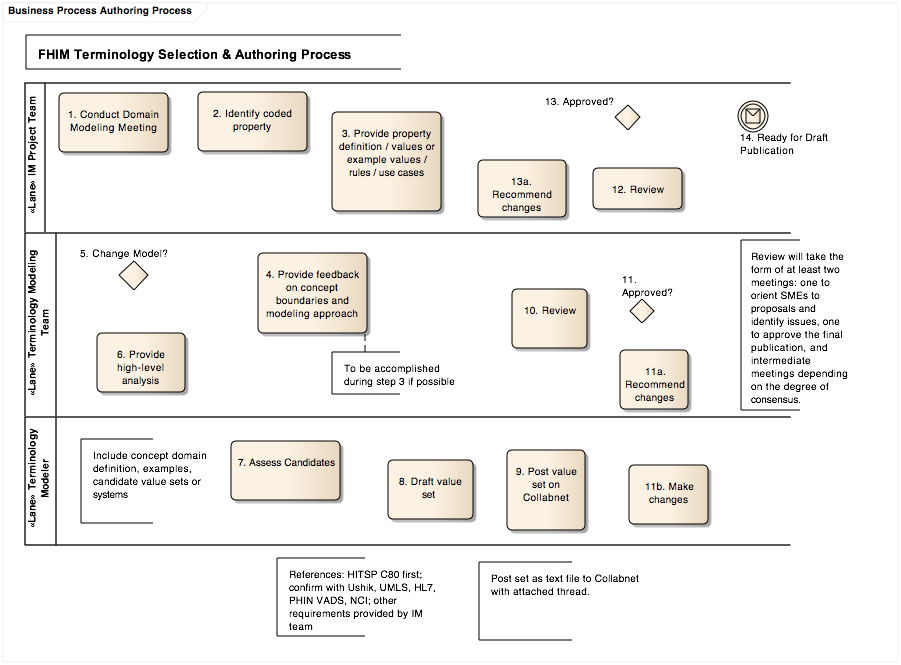 Conduct domain modeling meetingThe domain representatives & analysts conduct modeling sessions to determine and document the information requirements of federal partners in the domain.Identify coded propertyIn certain cases, a property’s domain of values will require standardization, but will not be quantitative: in these cases, the property will be assigned a “coded” datatype.Provide property definition, values or example values, rules, use casesThe domain representatives & analysts characterize the value domain for the property in order to inform the terminology modeling effort. This effort should draft as many as possible of the “definition” data elements in appendix B, as well as the binding properties listed above.Provide feedback on concept boundaries and modeling approachThe terminology modeling co-leads review the requirements defined by the domain group in order to confirm that they are sufficiently detailed, and also to confirm that they model a single concept. In some cases, the terminology group will suggest changes to the model.Change modelIf a change is desired, the terminology group will communicate their recommendation to the domain modeling group.Provide high-level analysisIf no change to the model is required, the terminology modeling co-leads will provide high-level analysis of the requirement—e.g., whether there may be existing candidate standards—to the terminology modeler.Assess candidatesThe terminology modeler will identify and assess existing candidates for the requirement. Assessment will include checking for conformance to FHIM terminology policies (documented below). Analysis will include comparison with resources available from standards repositories, includingHITSP C-80 documentPHIN VADS VSACUSHIKNCI (including CDISC)UMLSFurther, we will investigate the following domain-specific standards:HL7 V2 and V3Clinical data: SNOMED CT, LOINCNursing: ICNPDemographics: US Census, ISO for countries & languages, FIPS, etc. Drugs: RxNormNote that CPT and ICD cover the same domains as SNOMED CT, and are not preferred systems.Draft value setDrafting the set may simply mean indicating that an existing standard is appropriate. In some cases, it may mean determining a new set of values. In many cases, it will mean taking an existing value set and making modifications.Post value setThe terminology modeler will place the candidate value set on the CollabNet site, update the CollabNet task status, and make any necessary notes on the CollabNet discussion thread.ReviewAt weekly meetings, the terminology modeler will propose value sets to the FHIM terminology modeling group. Members may preview the value sets—and their associated discussion threads—on CollabNet at their convenience.ApproveThe terminology modeling group determines whether the value set is ready for review by the domain group.Recommend changesIf changes are needed, they are documented so that the terminology modeler has a clear understanding of required changes.Make changesAfter making requested changes, the terminology modeler posts the updated version on CollabNet for review at a subsequent meeting.ReviewThe domain analysis team will review the terminology team’s proposed value sets for fitness. ApproveIf the value sets are satisfactory, the team will approve them for draft publication.Recommend changesIf there are any issues, they will provide specific requirements back to the terminology team.Ready for draft publicationAt this point, the value sets are ready for publication in a value set repository that is readily accessible. The current repository is PHIN VADS but the NLM Value Set Authority Center (VSAC) is the eventual preferred location. FHIMS may reference value sets that exist in any number of repositories.PublicationThe following description addresses the process steps as illustrated in figure 2. Note that this process may change as operations transition from PHIN VADS to VSAC.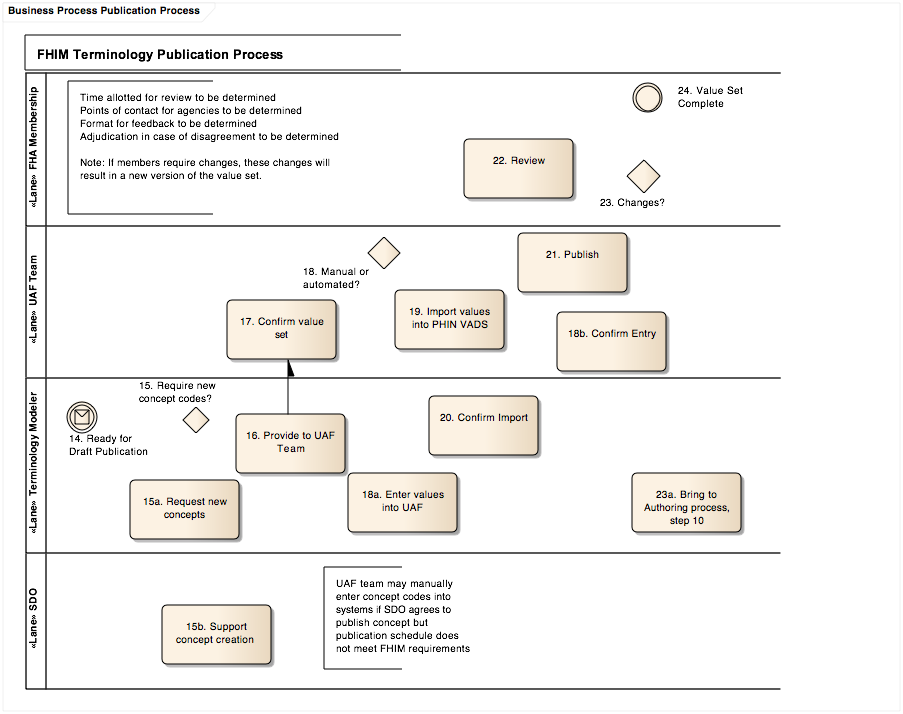 Require new concept codesMost values will have been identified in an existing value set or code system, and can be so specified. Some value sets may contain values for which no appropriate standard exists.Request new conceptsFor these values, new concepts will be requested from the appropriate standards development organization. Clinical values will be modeled in an extension of SNOMED CT, and will be available for use quickly. Values required of other systems may take longer.Support concept creationThis process will require a certain amount of support from the standards development organization.Provide to UAF teamThe terminology team will provide the value sets to the CDC’s PHIN VADS Universal Authoring Framework (UAF) team.Confirm value setThe CDC will confirm that the value sets conform to CDC standards for value sets and that they do not conflict with or duplicate value sets already in PHIN VADS.Manual or automatedValue sets may be entered into the UAF user interface or loaded via file.Enter values into UAFThe terminology modeler creates the value set and enters the values into the UAF manually.Confirm entryThe CDC ensures that entry was performed correctly.Import values into PHIN VADSNormally, The CDC will import value sets from the source files rather than re-typing them. Confirm importThe terminology team will confirm that the import was performed correctly.PublishThe value set is published via the UAF, and becomes visible in the public PHIN VADS application.ReviewThe FHIM team invites all FHIM agencies to review the value set. ChangesSome participating agencies may identify missing or incorrect concepts. They may at this point request changes of the FHIM Terminology Modeling team, using a provided change request template.Bring to Authoring process, step 10Change control (triage, confirmation of the issue, and validation of approach) will be handled by the terminology team in meeting, after which changes will be implemented following the authoring process.Value set completeCompleteness is a relative concept, as change requests may come in at any time. ConsumptionThe following description addresses the process steps as illustrated in figure 3.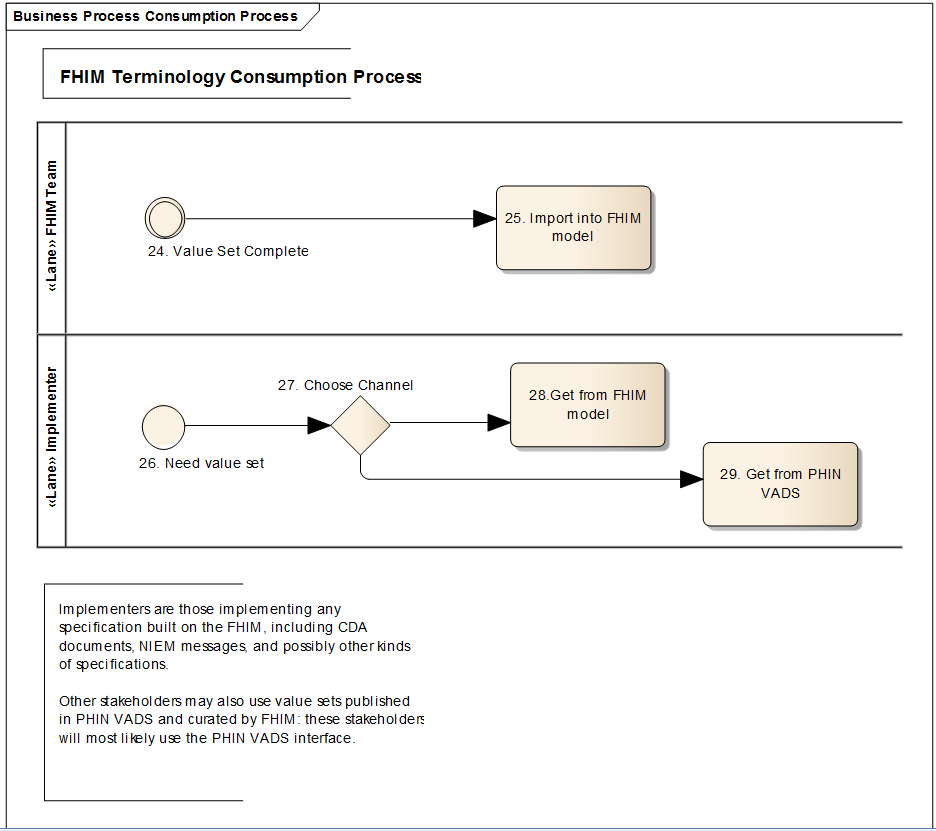 Import into FHIM modelWhen a value set is published, the FHIM information modeling team will import it into the Model-Driven Health Tools model. Any implementer using MDHT will be able to implement both classes and vocabularies from this resource.Need value setImplementers will reach points in the development process where they will need value sets.Choose channelThe implementer will have two options for acquiring value sets.Get from FHIM modelThe value sets will be included in the MDHT repository, and will be available to implementers using Eclipse-based tools. Some sets will not be published here due to size restrictions.Get from RepositoryFor large value sets, and for implementers who only want to constrain a single field or set of fields, it will be possible to acquire value sets ad hoc from a repository (PHIN VADS or VSAC), either manually or by web service.Appendix A: Terminology PoliciesThe following continue to develop. They were captured on 11/19/2013 from the FHIM Wiki, at https://www.projects.openhealthtools.org/sf/wiki/do/viewPage/projects.fhims/wiki/HomePage. FHIM values sets shall be implementable.Publication shall be extensional. Intensional definitions may be used for authoring.They shall be provided to implementers via an open and accessible interface.This has been PHIN VADS (phinvads.cdc.gov/), but we plan to begin using VSAC (vsac.nlm.nih.gov) when it is available..FHIM values sets shall follow standards where possible.The authors shall document preferred systems for domains, starting with HITSP C-80.Clinical concepts shall be taken from SNOMED CT, or a SNOMED CT extension.Where we modify an existing value set that does not use SCT, we will migrate the included contents into SCT.FHIM values sets shall be versioned.Following PHIN VADS practice, a value set shall have a single OID, and versions shall have serial numbers.Proposed scheme: use the OID for dynamic assignment, and append the version number to the OID for static assignment. This may work internally, but it may not be consistent with CTS2.This approach may not support other key platforms, and is subject to change.FHIM may use externally defined value sets, but they will be managed as external value sets.Sets maintained by other organizations may meet our requirements. We may choose to bind to these value sets statically, in order to avoid uncontrolled change, or dynamically, in order to leave the burden of maintenance to the external group.Externally maintained sets that partially meet our requirements may be leveraged in the authoring process, but the resulting set is a FHIM value set. No linkage to its source is required, except as a historical record of the authoring process.DatesWe go beyond the HITSP recommendation and adopt the ISO 8061 specification, recording dates as text strings of the form "YYYY-MM-DDThhmmss,ff” (see http://en.wikipedia.org/wiki/ISO_8601 for more information).CompletenessSome value sets may not be complete. These will be useful as examples, or as “starter sets.” They will be clearly identified.RelationshipsProperties may require different subsets of the value domain in different use cases. If there are no structural differences in a property in the different cases, the information model will represent a single property, which will have a single value set. This value set will contain values for all contexts or use cases.There may be cases (e.g., microbiology labs requiring "microorganisms" not "species") where a new class is desirable despite a lack of structural difference.For supersets, subsequent modeling efforts (e.g., messaging guides) may further constrain these value sets.We will investigate the possibility of subsetting value sets in an MDHT formalism that recognizes context or use.Other relationships (other than subsets) are delegated to the source system.StewardshipAs steward, FHIM will prepend PHIN VADS “codes” for value sets with “FHA,” for “Federal Health Architecture.”FHIM value sets will be given OIDs from the FHA root.Backward compatibilityBackward compatibility is a valuable property, but the FHIM is modeling the future state, and will not be constrained to current patterns where those patterns don’t meet requirements.Where backward compatibility can be achieved without compromising other design principles, it will be supported.Mixing systemsA value set shall draw concepts from a single code system.In cases where values from different systems are required in different use cases, a “grouping” value set will include value sets constructed from the respective systems. Use cases may constrain the binding to a specific member value set.Null valuesNull values are values from the Null values system, and will not be included as proper values in FHIM value sets."Nullable" is a property of the information model, to be captured during IM analysis.Whether null flavor values are part of a coded datatype or represent another element—and therefore whether the TM group is responsible for defining allowable values—is TBDNew valuesFHIMS will use an FHA Extension of SNOMED CT as the preferred venue for publishing new clinical concept codes, where the domain is appropriate. [Probably via NLM, not a FHIM-managed extension]StatusUnless otherwise indicated, status shall follow the HL7 V3 state machine. Refinements may be supported in a domain-appropriate status modifier.ExtensibilityExtensibility is a model binding property, not a value set property.We prefer to model the value sets broadly, and have implementers map to the standards, than to allow locally defined codes.Value set namesValue set names shall represent the semantics of their content. Names of applications or programs will only be used when the rationale for selection is unknown.When a FHIM value set is based on another value set, the existing name will be preserved if it doesn’t break other policiesAppendix B: Value Set Data ElementsThese elements are captured for each value set defined. Not all are required, and sets that have not been published may not have values in several fields relating to the publication process. Publication is limited to those elements supported by the publication platform (PHIN VADS or VSAC). Equivalent elements from the Model Driven Health Tools (MDHT) platform, CDC PHIN VADS site, HITSP C-80 document, and CTS2 specification are listed.Note: Three HITSP-defined properties are not included.Binding: this is independent from the value set, as one value set may be bound to multiple model elements.Creation Date: we have effective and publication dates, and internally we have status dates. “Creation” was not an event of interest.Code System Source: meaning unclear.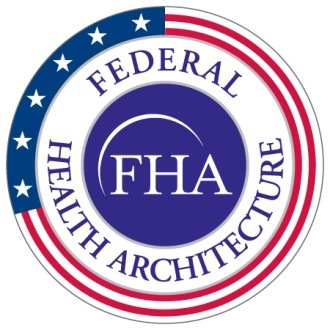 Office of the National Coordinator for Health ITFederal Health ArchitectureProgram Management OfficeFHA Federal Health Information Model(FHIM)Terminology Modeling ProcessFHA Federal Health Information Model(FHIM)Terminology Modeling ProcessVersion 1.09/1/14GroupPropertyDefinitionMDHTPHIN VADSHITSPCTS2DefinitionvalueSetDefinitiontext definition of value set semanticsdefinitiondescriptionDefinitionValueSetCatalogEntry.resourceSynopsisDefinitionvalueSetExamplesa set of 3-5 example values to illustrate the descriptionDefinitionvalueSetIntensionalDefinitionformal intensional definition of setValueSetDefinitionEntryDefinitionvalueSetTypeIntensional, enumerated or groupingtypeTypeDefinitionvalueSetViewguides or domains for publicationviewsIdentificationvalueSetIdOID for value setIdentifierValueSetCatalogEntry.about IdentificationvalueSetNamehuman-readable name of value setfullNameNameNameValueSetCatalogEntry.valueSetNameIdentificationvalueSetVersionNumberserial integer to append to value set OIDversionversionVersionValueSetDefinition.documentURIPublicationvalueSetFileUrlURL for value set in PHIN VADSURLPublicationvalueSetVersionEffectiveDateversion effective date (YYYYMMDD)effectiveDateversion effective dateEffective DateValueSetDefinition.officialActivationDatePublicationvalueSetVersionExpirationDateversion expiration date (YYYYMMDD)expirationDateversion expiration dateExpiration DateSourcesourceValueSetCommentexplanation of FHIM divergence from source set SourcesourceValueSetNamename of the value set on which the FHIM set is basedSourcesourceValueSetOIDOID of the value set on which the FHIM set is basedSourcesourceValueSetVersionversion of the value set on which the FHIM set is basedSourcevalueSetDefaultSystemNamename of default system for value setcodeSystemCode System NameSourcevalueSetDefaultSystemOIDOID of default system for value setcodeSystemSourcevalueSetAssigningAuthoritytext name of authority defining value setsourceSourceUsagevalueSetGroup[multiple] tag for grouping (by domain, use, organization)PHIN vocabulary groupsPurposeUsagevalueSetLicenseRequirementstext license requirements for value setUsagevalueSetUsageNotesspecial cases or conditions of useUsagevalueSetVersionCompleteness"complete" or "incomplete"WorkflowvalueSetVersionProcessingStatusstatus for purpose of FHIMS: in process, FHIM review, SME review, CDC review, published, withdrawnstatusWorkflowvalueSetVersionProcessingStatusDatedate on which status is assignedstatusDateWorkflowvalueSetVersionPublicationCommentsnote to accompany releaseversion descriptionWorkflowvalueSetVersionPublicationDateversion publication date (YYYYMMDD)revisionDateRevision DateValueSetDefinition.officialReleaseDateWorkflowvalueSetVersionPublicationStatusstatus as published in PHIN VADS: proposed, published, retiredversion statusStatusValueSetCatalogEntry.statusWorkflowvalueSetVersionPublicationStatusDatedate on which status is assignedversion status dateChangeDescription.changeDate 